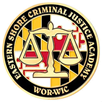 Eastern Shore Criminal Justice AcademyReservation RequestEastern Shore Criminal Justice AcademyReservation RequestEastern Shore Criminal Justice AcademyReservation RequestEastern Shore Criminal Justice AcademyReservation RequestEastern Shore Criminal Justice AcademyReservation RequestEastern Shore Criminal Justice AcademyReservation RequestEmail reservation form to:Email reservation form to:escjaregistration@worwic.eduescjaregistration@worwic.eduescjaregistration@worwic.eduescjaregistration@worwic.eduCourse:Course:Course Date/s:Course Date/s:Session (if applicable)Session (if applicable)Last NameFirst NameFirst NameFirst NameMPCTC #EmailRequest has been approved by:Request has been approved by:Request has been approved by:Agency:Agency:Agency:Sheriff/Chief/Warden/Director:Sheriff/Chief/Warden/Director:Sheriff/Chief/Warden/Director:Mailing Address:Mailing Address:Mailing Address:Contact Person:Contact Person:Contact Person:Contact Email:Contact Email:Contact Email: